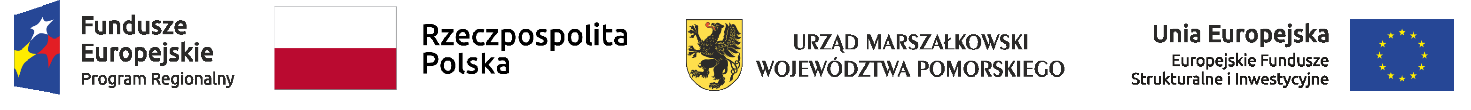 Opis przedmiotu zamówienia (OPZ)(rysunki poglądowe)Przedmiot zamówienia:Dostawa i montaż wyposażenia w ramach projektu pn. Centrum Wsparcia Rodziny w Gminie DzierzgońRysunek poglądowy nr 1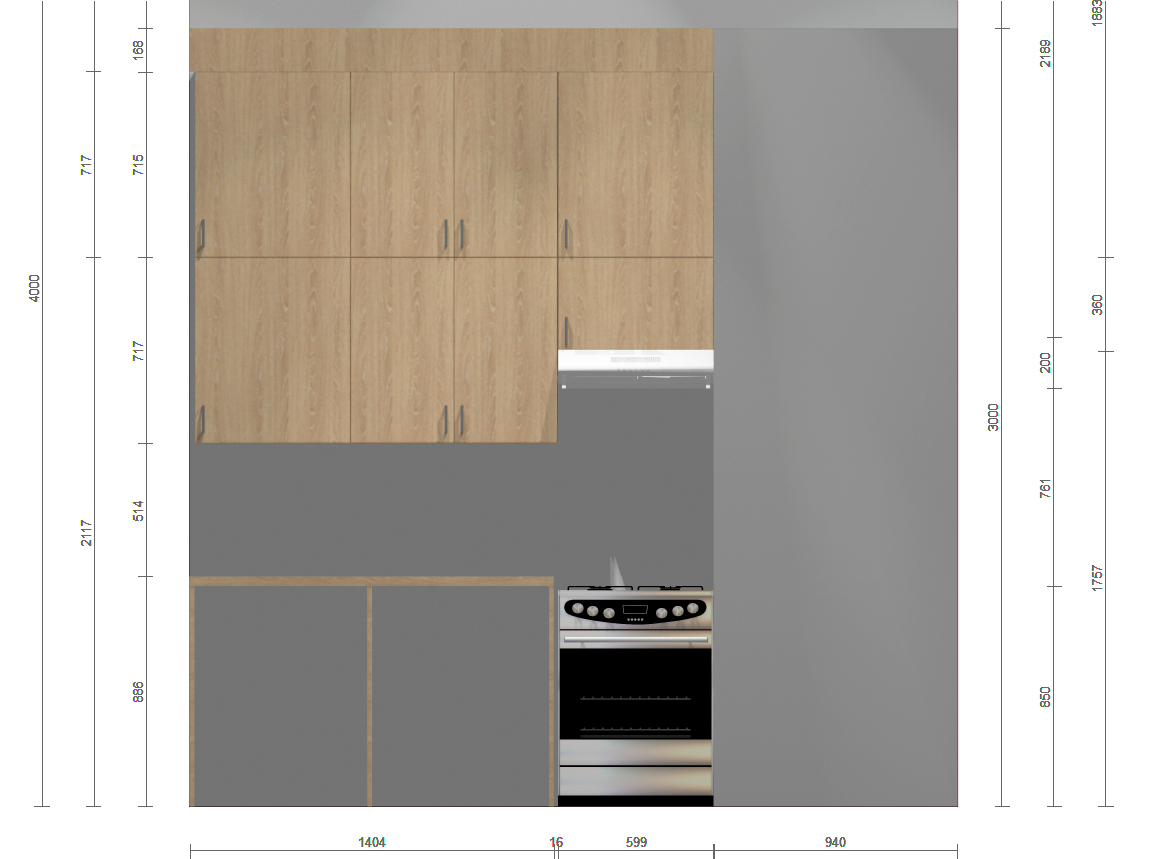 Rysunek poglądowy nr 2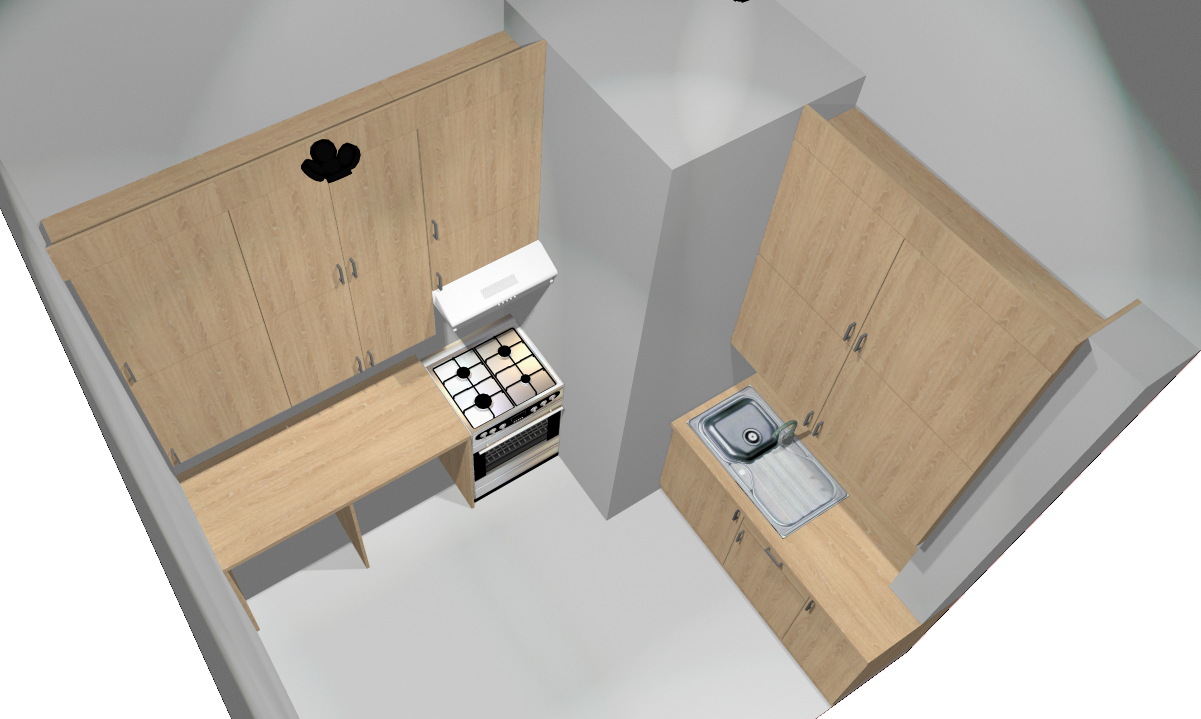 Rysunek poglądowy nr 3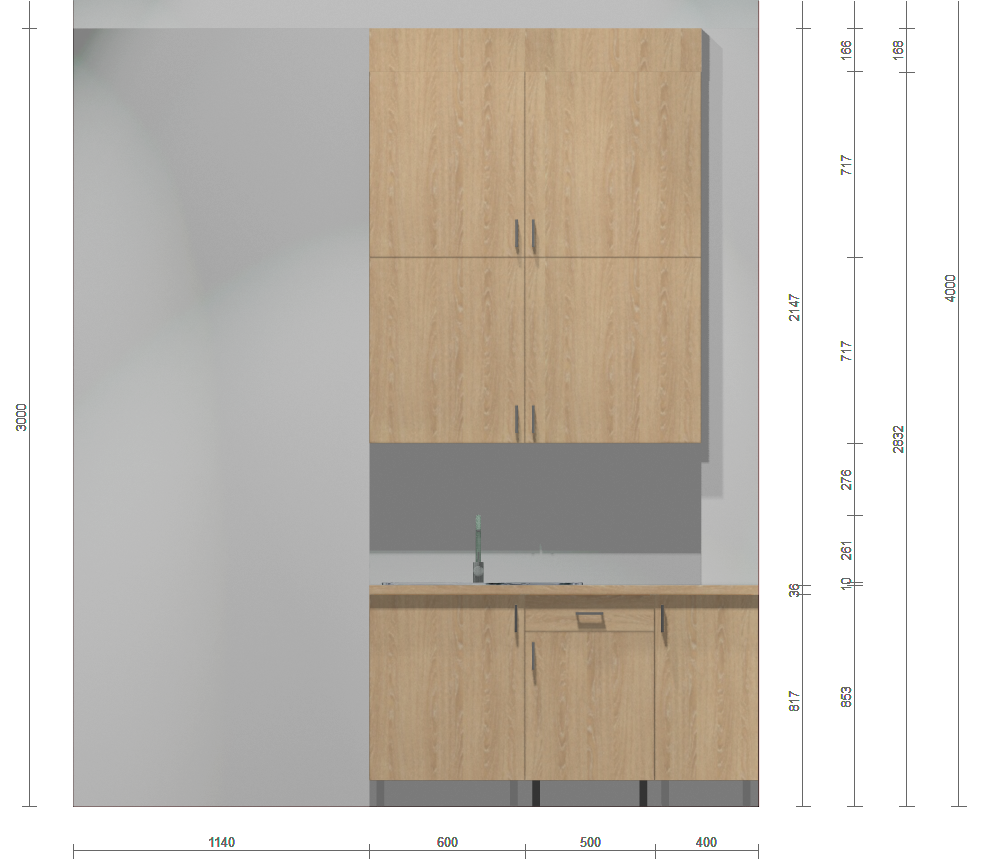 Rysunek poglądowy nr 4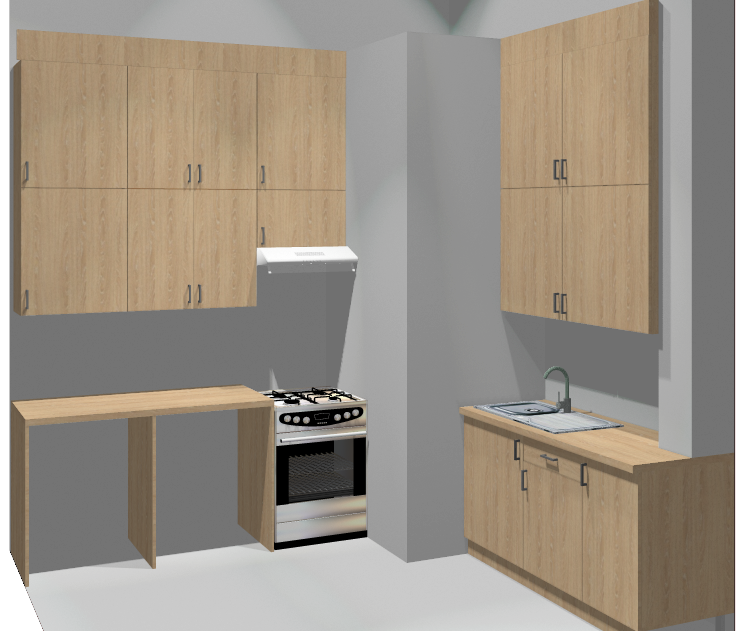 Rysunek poglądowy nr 5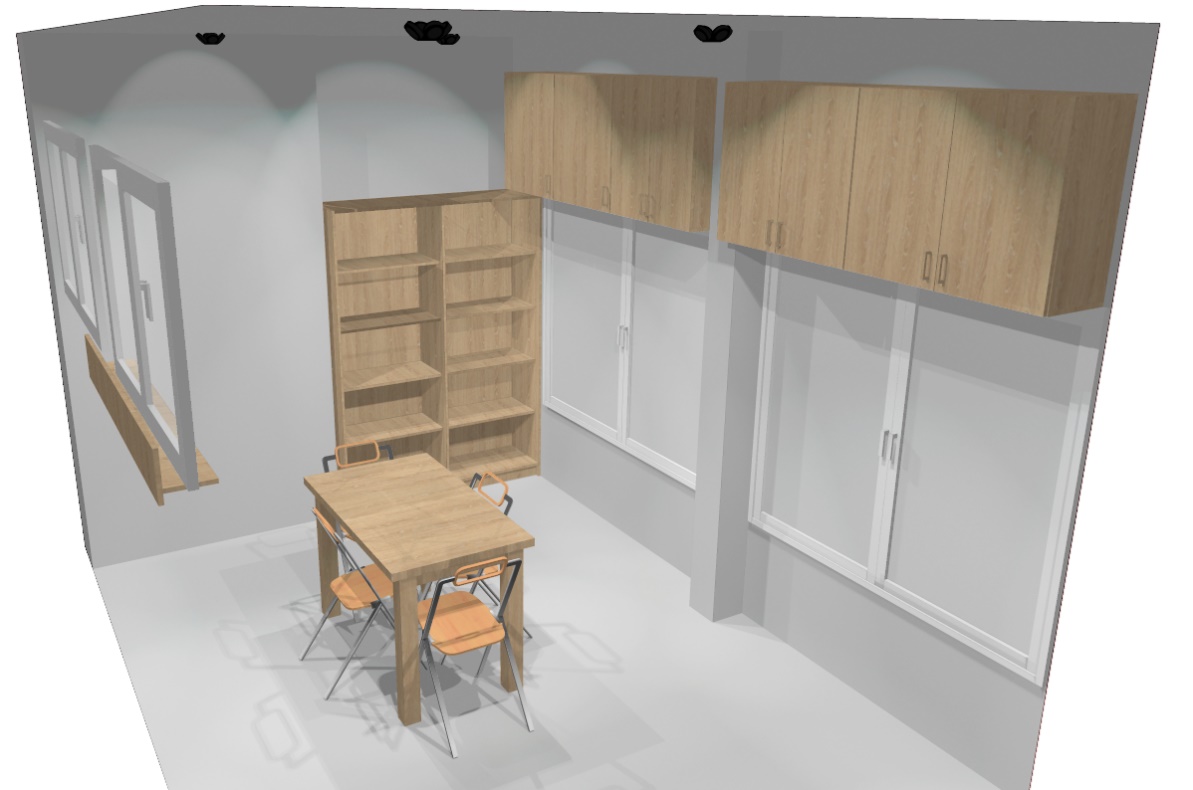 Rysunek poglądowy nr 6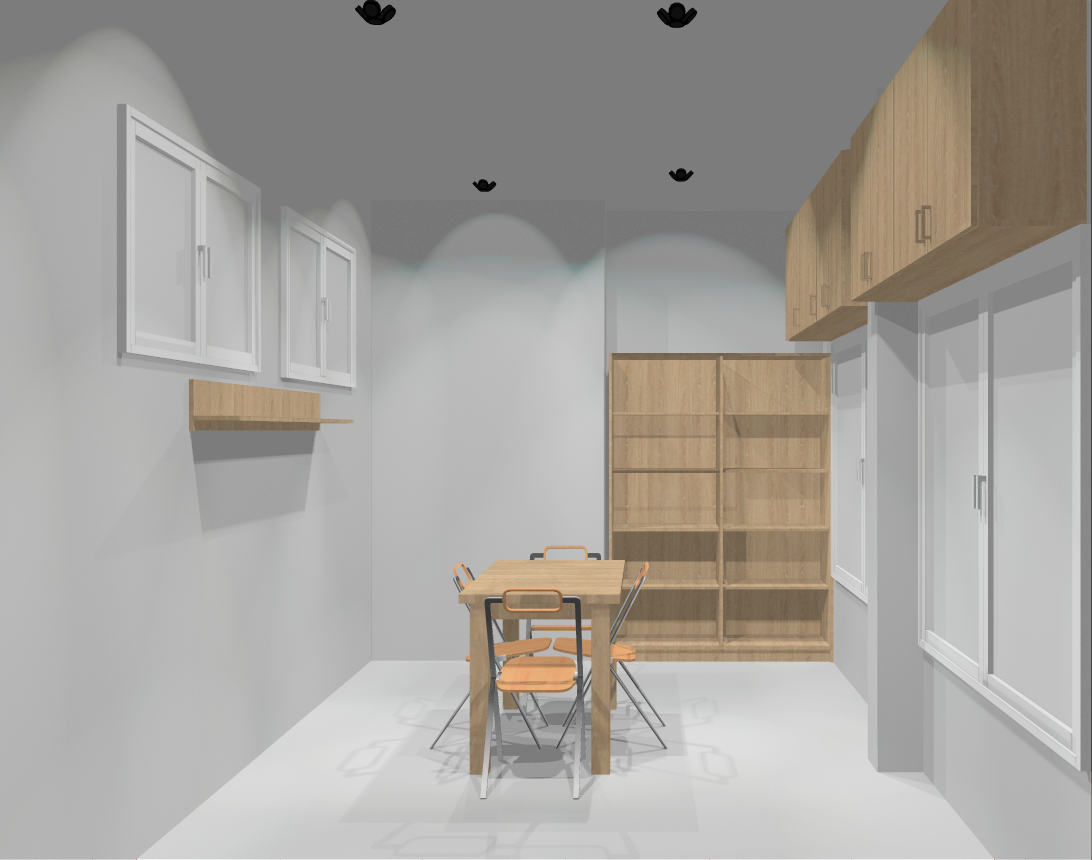 Rysunek poglądowy nr 7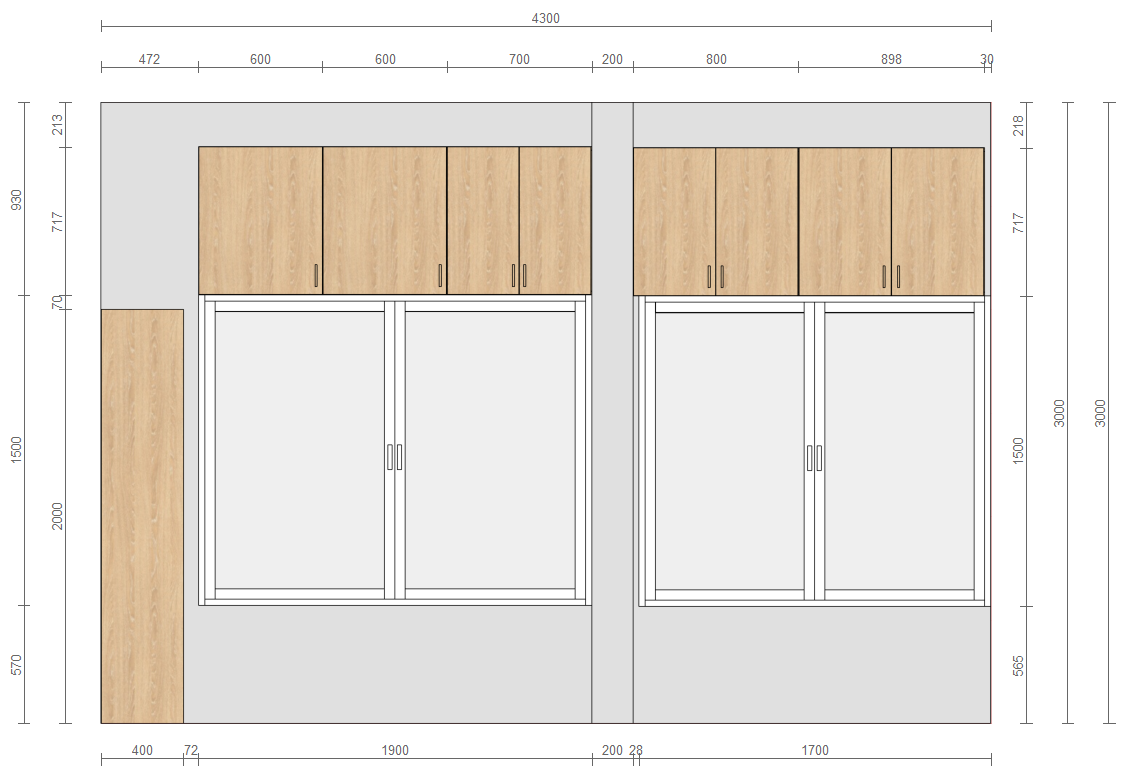 Rysunek poglądowy nr 8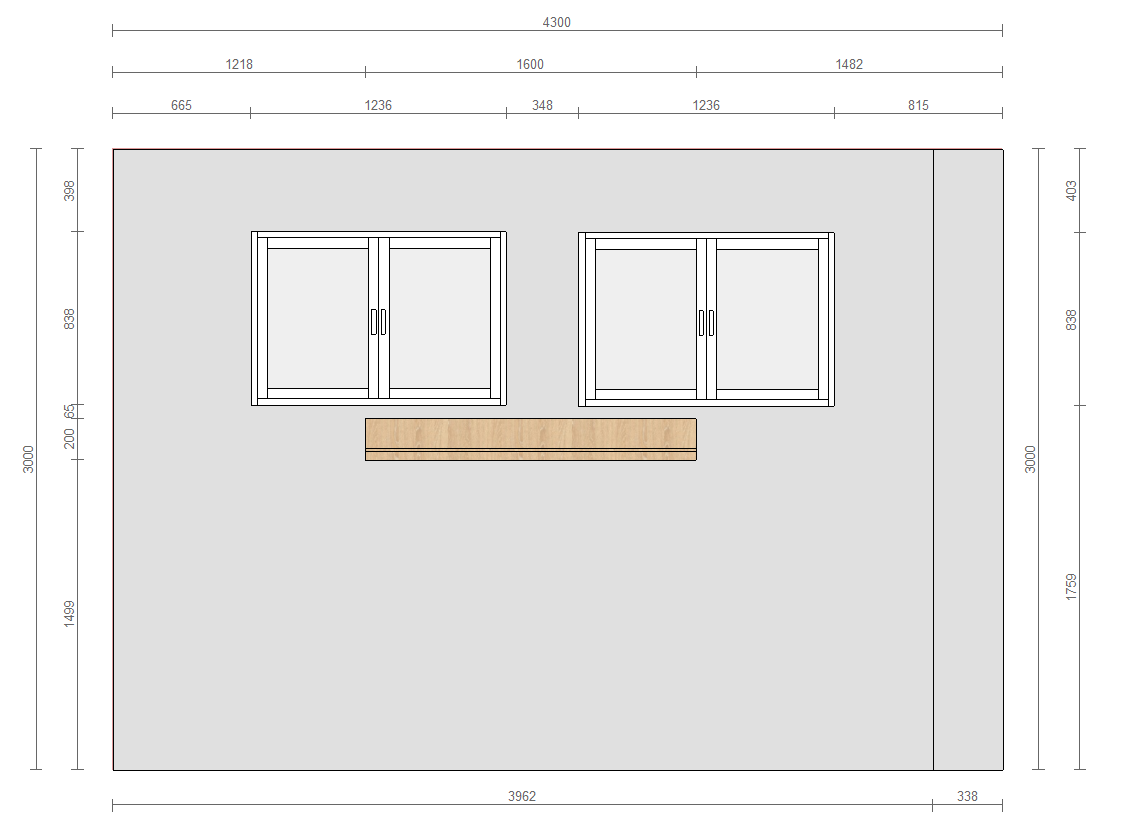 Rysunek poglądowy nr 9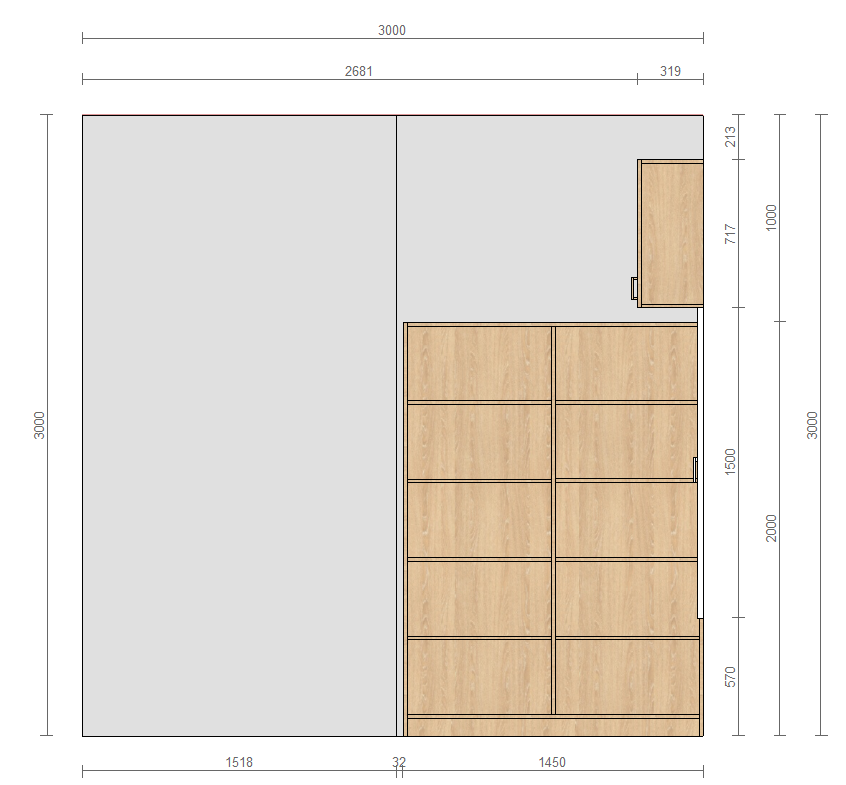 Rysunek poglądowy nr 10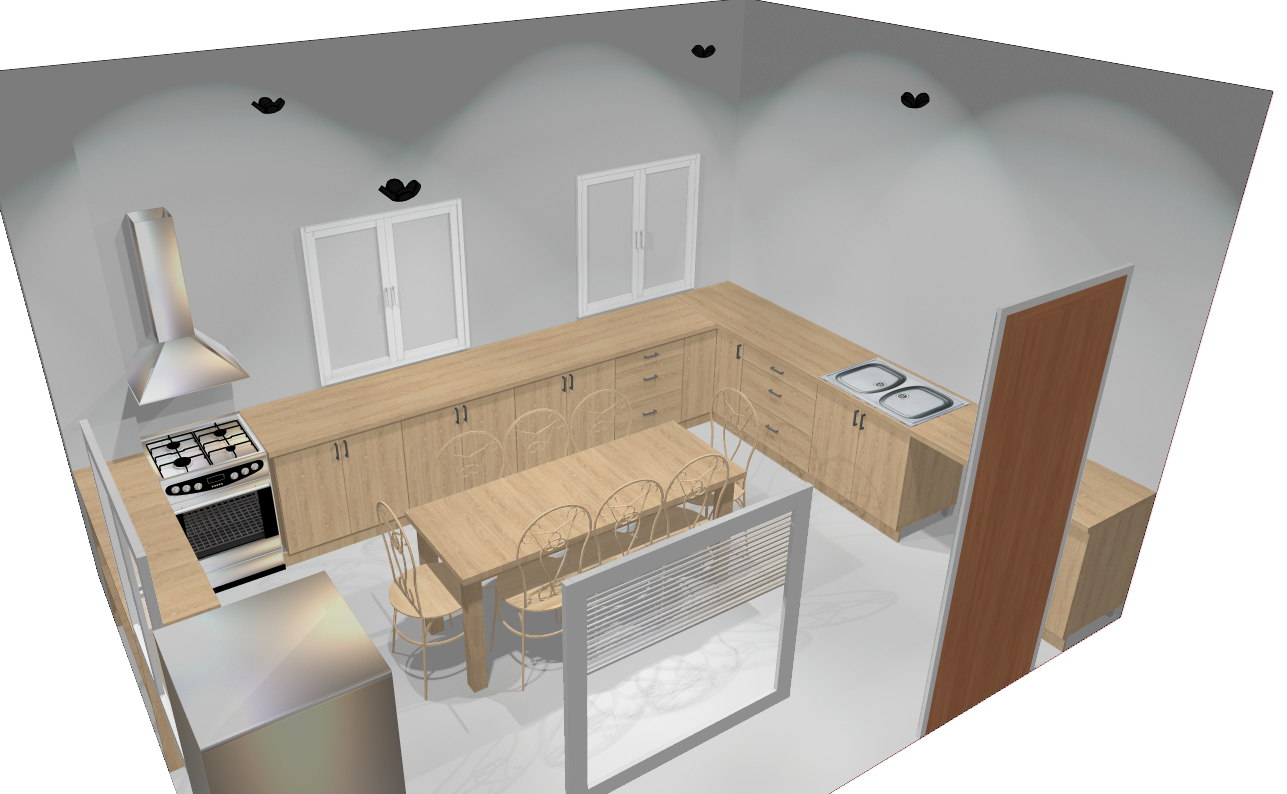 Rysunek poglądowy nr 11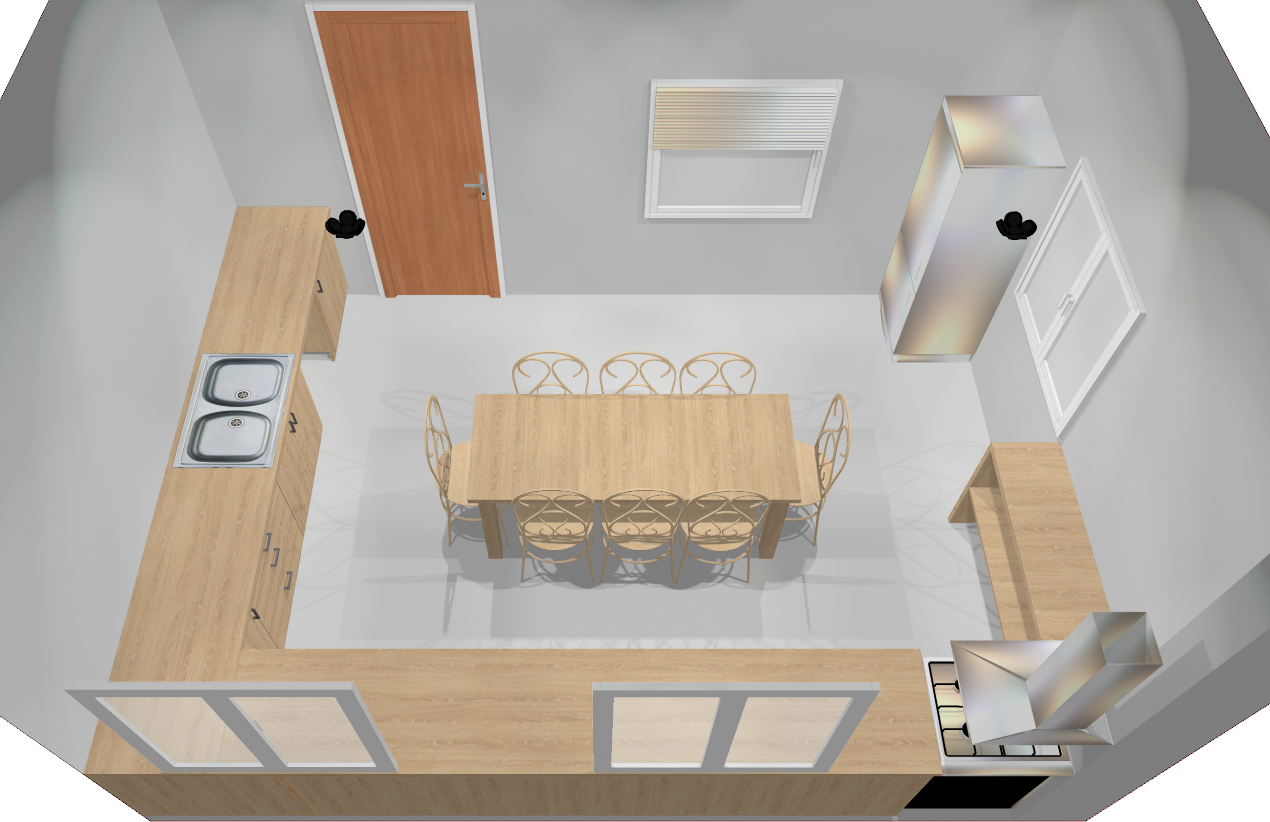 Rysunek poglądowy nr 12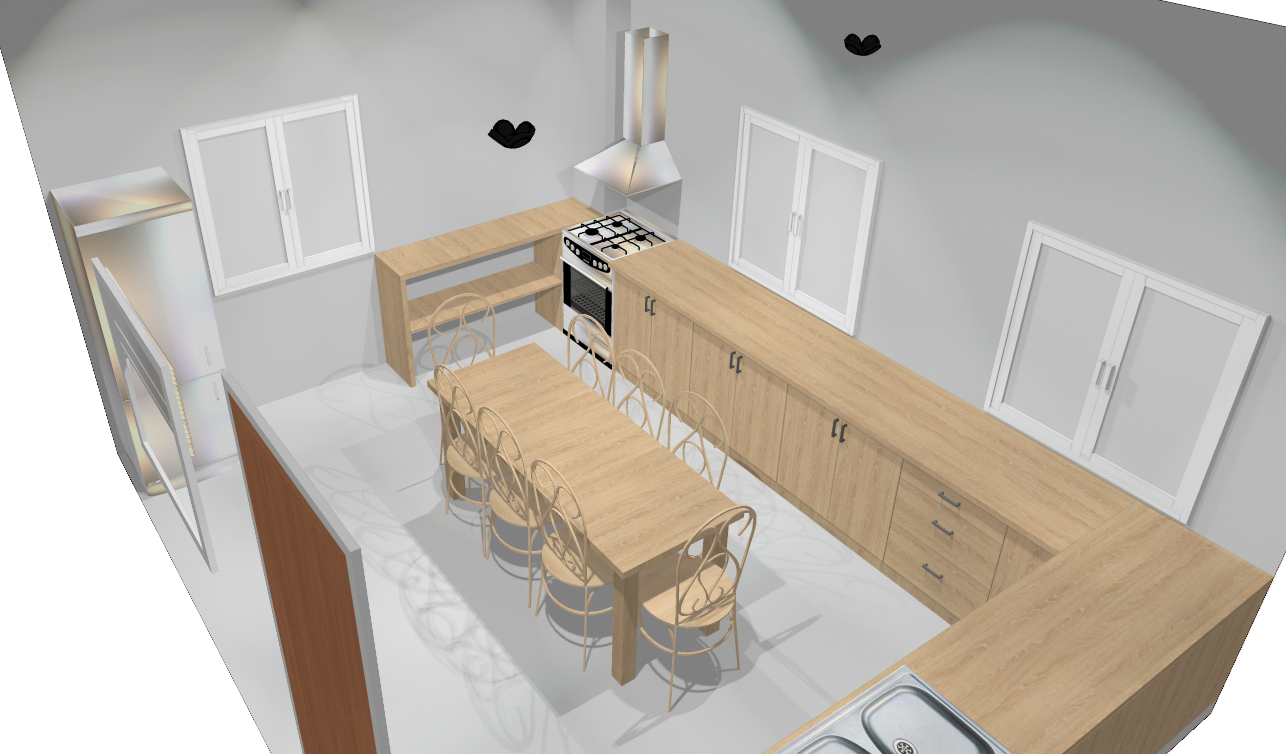 Rysunek poglądowy nr 13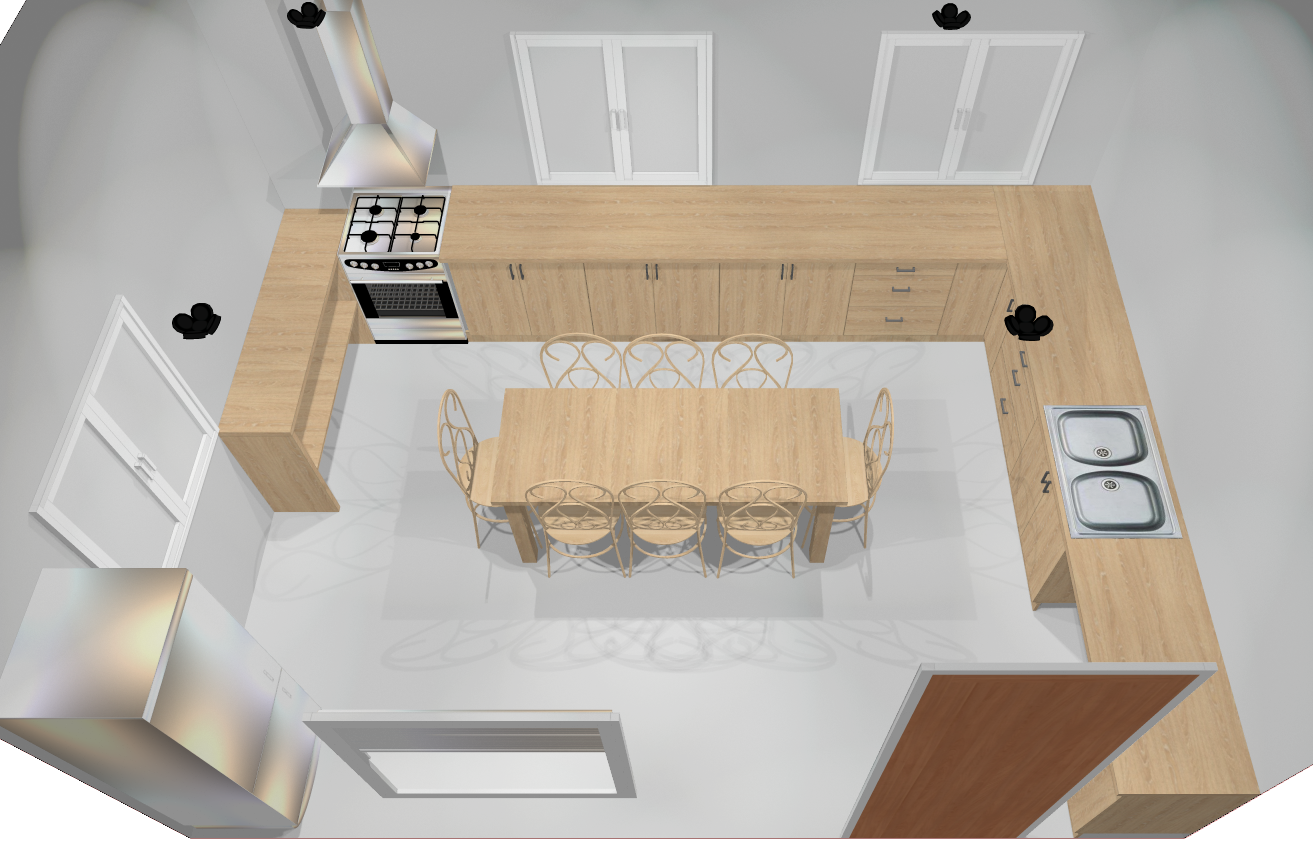 Rysunek poglądowy nr 14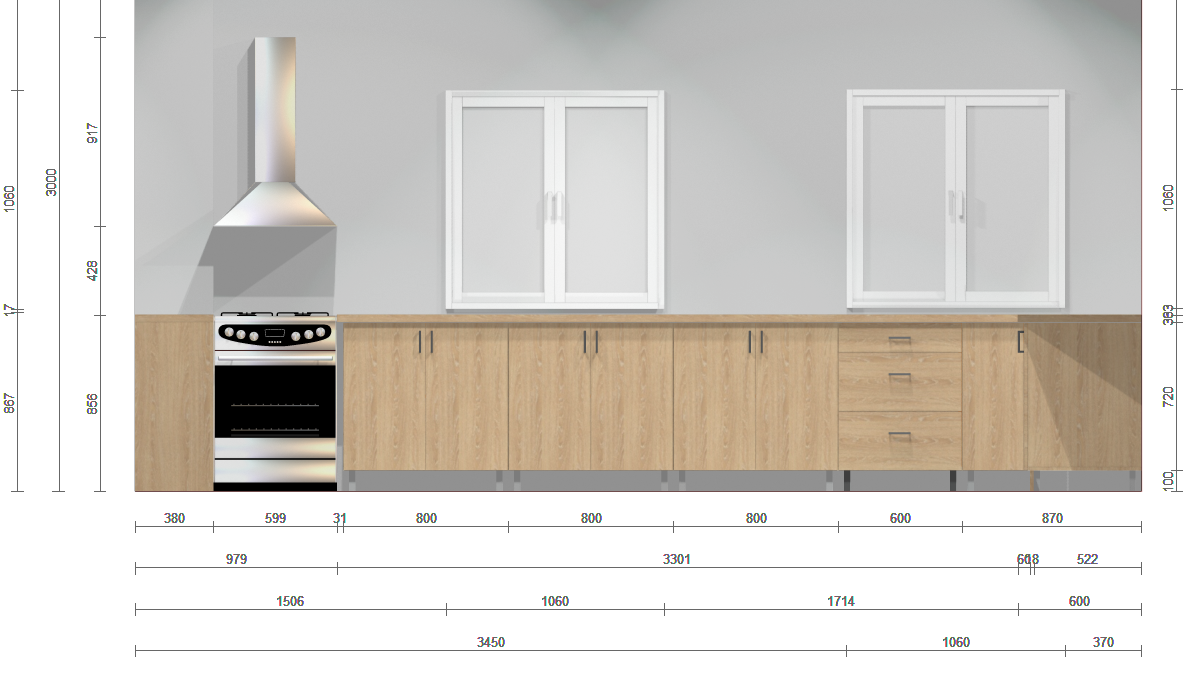 Rysunek poglądowy nr 15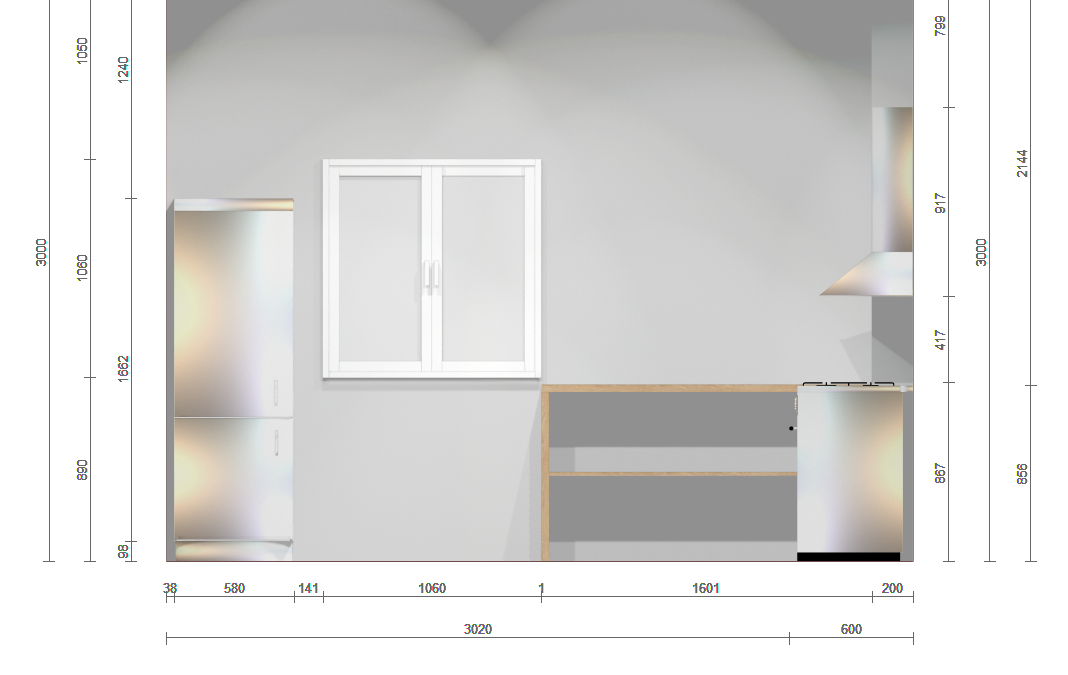 Rysunek poglądowy nr 16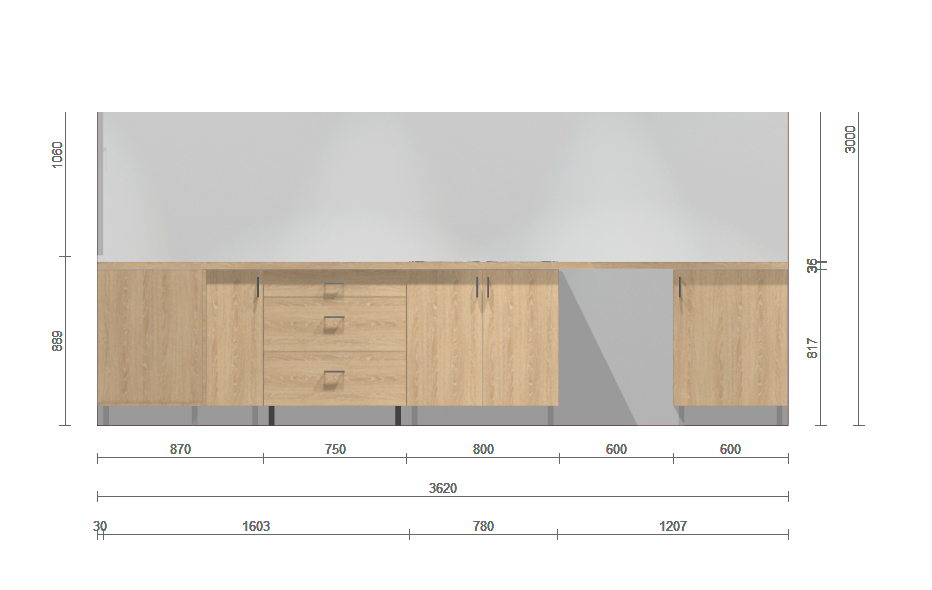 Rysunek poglądowy nr 17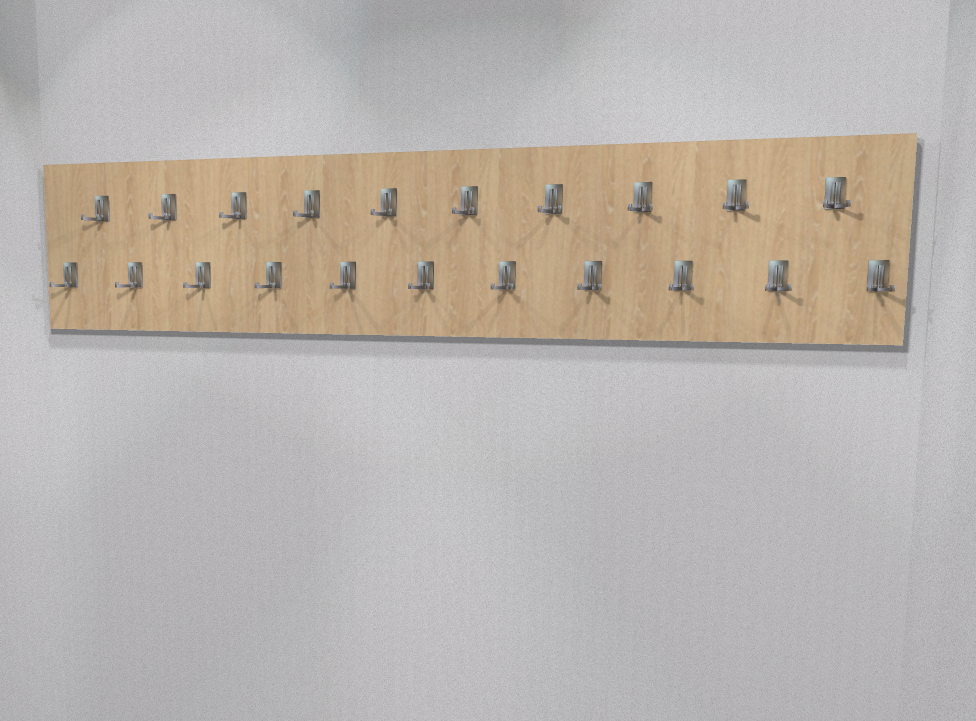 Rysunek poglądowy nr 18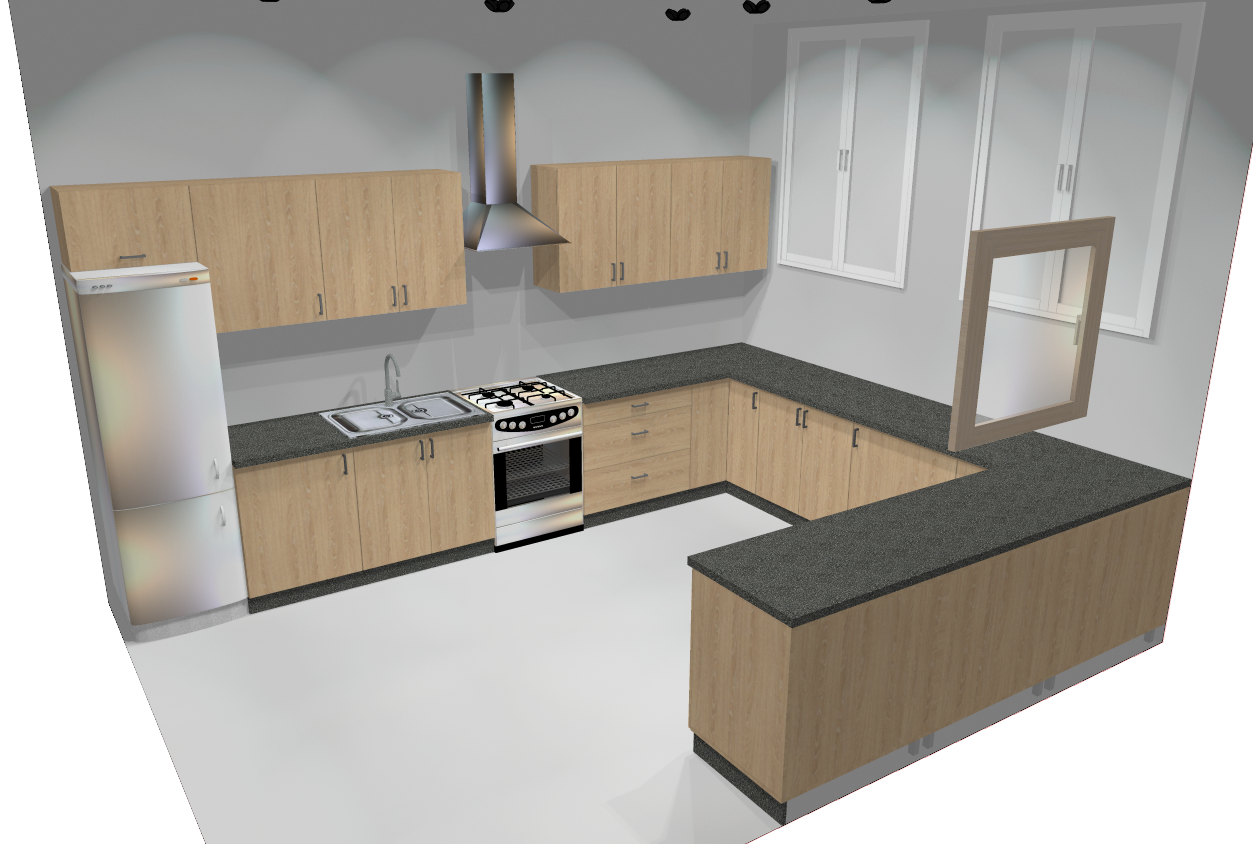 Rysunek poglądowy nr 19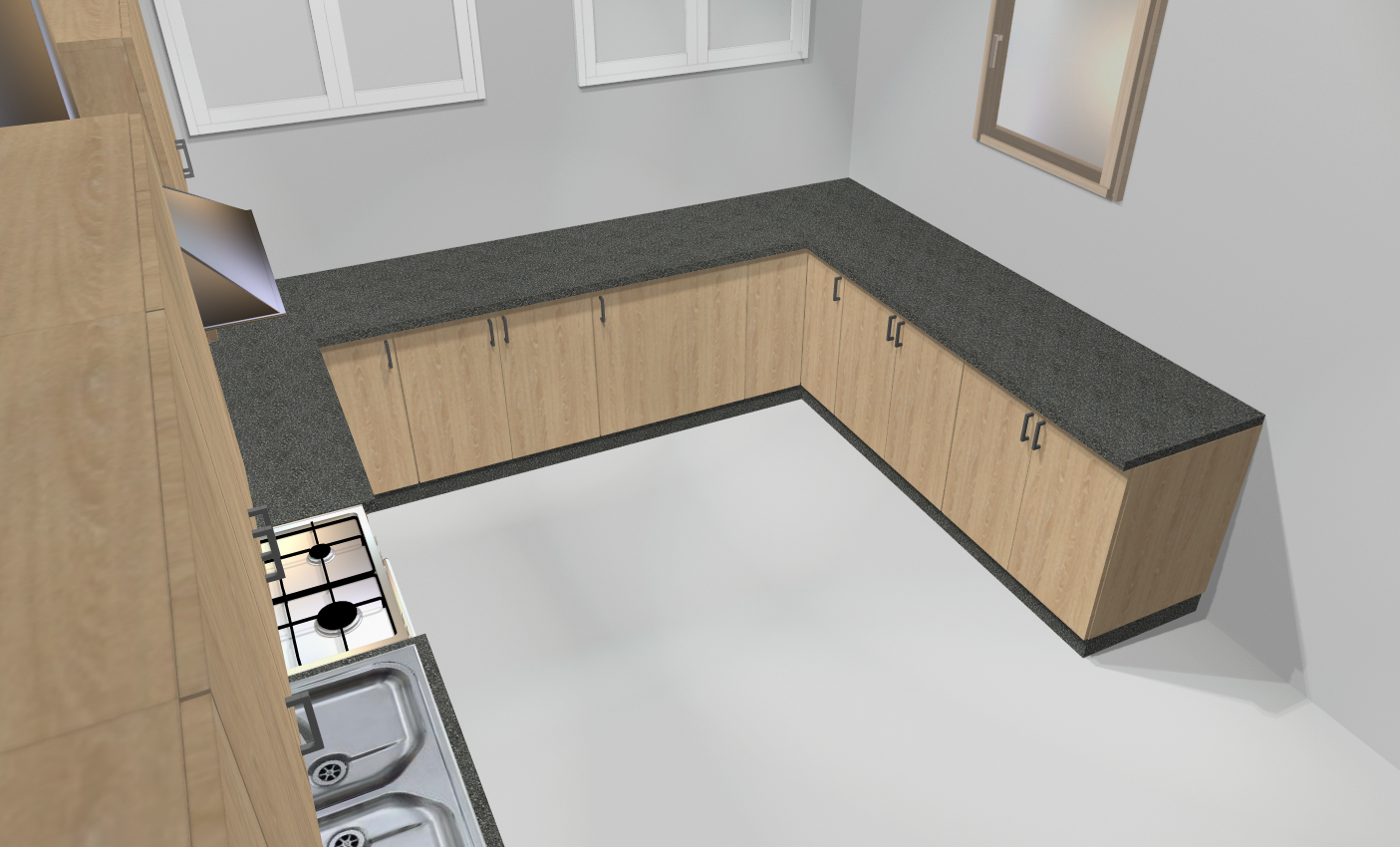 Rysunek poglądowy nr 20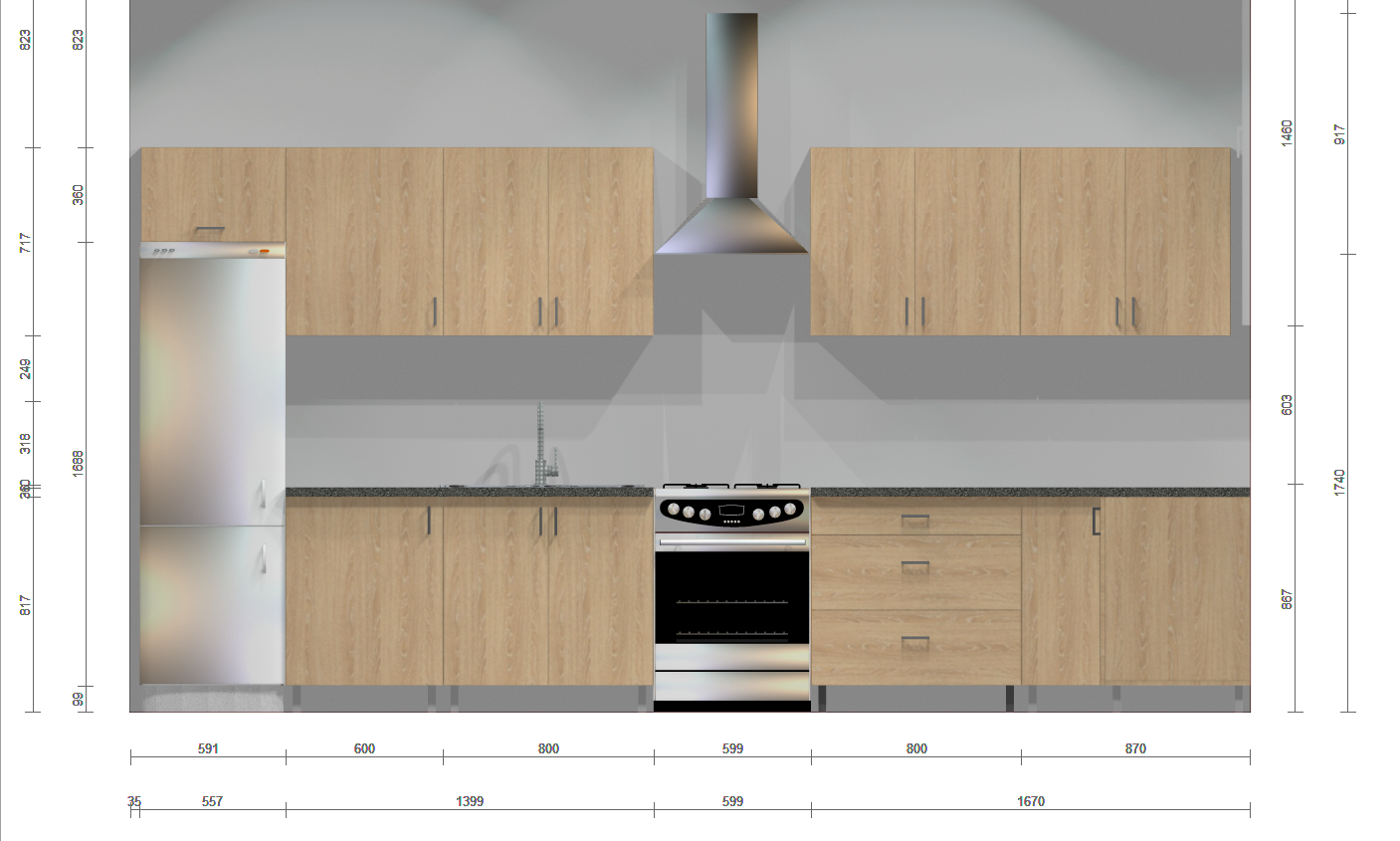 Rysunek poglądowy nr 21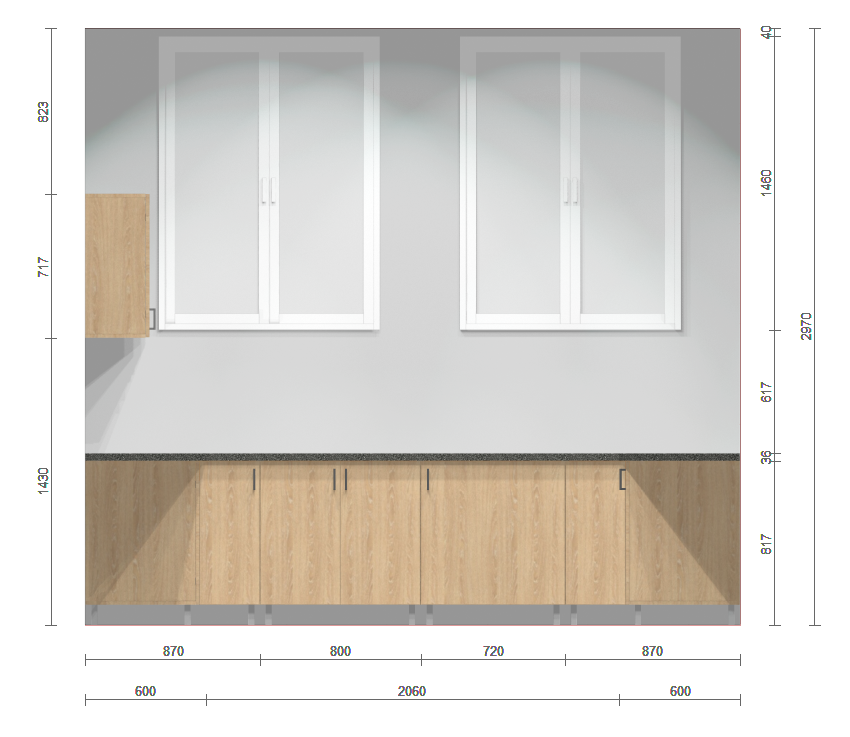 Rysunek poglądowy nr 22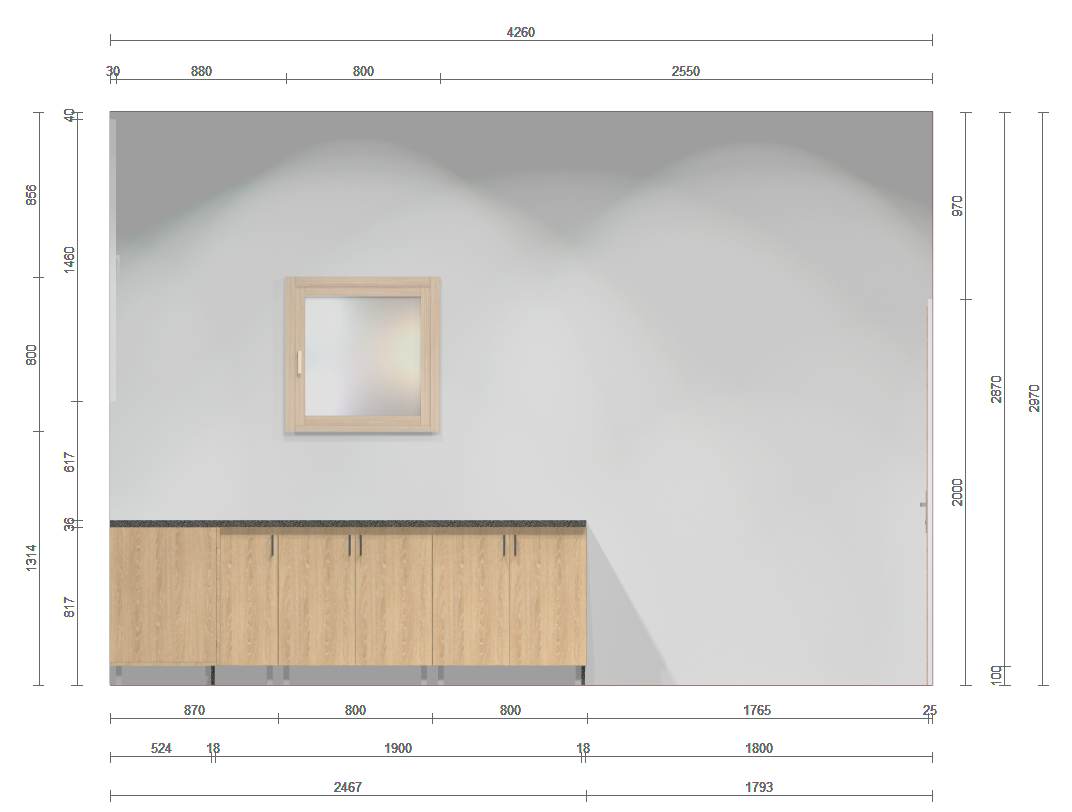 Rysunek poglądowy nr 23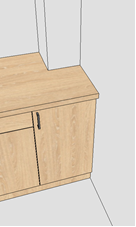 Rysunek poglądowy nr 24